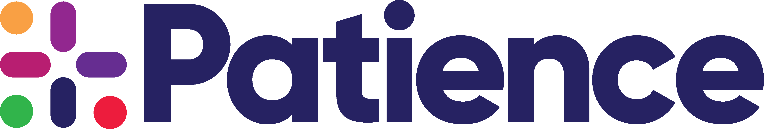 79 South Road, Kingswood House Unit 16-17, Bristol BS15 8JFAPPLICATION FORMThank you for showing an interest in Patience Company Ltd.It is important that you read through the attached pack and complete all the necessary information that is relevant to your application post. Also, gather all the supporting documents required for your face-to-face interview.An applicant must have a valid DBS certificate, or an online Update Service DBS number.Any applicant not having a current DBS will be required to complete the relevant forms at interview and pay (IN CASH) the current DBS service payment.Please ensure that you bring as many of the original documents requested to your interview.Please take the time to complete the form, and return via email to compliance@patiencecompany.comAll data / information supplied, will be treated with the strictest confidence and securely stored on our staff data base in accordance with the Data Protection Act 1998 and the GDPR Act 2018No supplied information will be passed onto any third parties.Personal DetailsIf you have answered “NO” above, you must answer the following questions.Please supply details of any Visa currently held.Do you hold a full UK driving licence?     Yes          /        No       	Medical QuestionnaireMedical History(Please tick   your answer)                                        Hepatitis B dose datesCOVID-19 VACCINATIONEducation & Professional QualificationsAll relevant qualifications. Please also indicate subjects currently being studied.Training Courses AttendedIndicate the dates if you have attended any of the Mandatory training below:Indicate any additional training below.Employment History (Last ten years).Please note that we reserve the right, to contact any of your previous employers for a reference before interview. We will also seek details of any performance, conduct and disciplinary procedures you may have been subject to. Please ensure all periods of time are accounted for, and any gaps in employment since leaving education are evidenced. Please include any volunteering roles.(You must provide at least two professional employers to be contacted for a reference) Employer OneEmployer TwoEmployer ThreeCHARACTER REFERENCEPlease provide contact information for individuals that can provide a character reference. Please note, this can be from a current/former teacher, as community leader, a colleague, or anyone that knows you from a professional setting. It can not be a family member, friend, or partner.MONITORING INFORMATION Patience Company Ltd, recognises the benefits of having a diverse workforce and therefore welcome applications from all sections of the community. In addition to this, under the provisions of the Equality Act 2010, Patience Company Ltd are required to demonstrate that their recruitment processes are fair and that they are not discriminating against or disadvantaging anyone because of their age, disability, gender reassignment status, marriage or civil partnership status, pregnancy or maternity, race, religion or belief, sex or sexual orientation. Therefore, a series of questions need to be raised in order to ascertain who is applying for each position and to ensure that no one is being unfairly discriminated against or disadvantaged. The information collected is only used for monitoring purposes in an anonymised format to assist the organisation in analysing the profile and make up of individuals who apply, are shortlisted for and appointed to each vacancy. In this way, they can check that they are complying with the Equality Act 2010.Equality Act 2010 The Equality Act 2010 protects people against discrimination on the grounds of their age, sex, disability. marital status, race (including but not limited to colour, nationality, ethnic or national origin), religion, gender, or sexual orientation.Please indicate your ethnic origin and religion Equality ActThe Equality Act 2010 protects disabled people - including those with long term health conditions, learning disabilities and so called "hidden" disabilities such as dyslexia. If you tell us that you have a disability, we can make reasonable adjustments to ensure that any selection processes - including the interview - are fair and equitable.Applicant’s NamePosition Applying ForApplication Reference Number(To be filled by Administrator)Title (Mr, Mrs, Miss, Ms, Doctor…. other)Surname/Family NameFirst NameNext of KeenUK National Insurance NumberDate of Birth (DD/MM/YYYY)AddressPost / Zip CodeCountryHome Telephone NumberMobile Telephone NumberWork Telephone NumberPreferred Telephone NumberHome 	Mobile  	Work   Email AddressAre you a United Kingdom (UK), European Community (EC) or European Economic Area (EEA) NationalYes                   /         No       Please select the category that relates to your current immigration status. This status will be subject to checking before interview.Ancestry Visa      Biometric Visa   Tier1/HSMP       Indefinite leave to remain/enter      Tier2/HSMP Dependant/Spouse Visa      Clinical Visa Tier4 Student      Visitor      Refugee Tier5 Youth mobility/Working Holiday Visa Tier5 Temporary Worker  Other  Please specify BelowDoes your Visa have a condition restricting employment or occupation in the UK?Yes           /        No     Visa NumberStart DateExpiry DateDetails of any restrictionsGP’s NameGP’s Practice Name & AddressGP’s Practice email addressGP’s Practice phone numberDo you have any physical or psychological problems that may affect your performance or ability to do the required job?Yes             /         No    Do you have any physical or psychological problems that may affect your performance or ability to do the required job?Yes             /         No    Have you ever been unable to work because of back injuries?Yes       	/         No    	Have you ever been unable to work because of back injuries?Yes       	/         No    	Have you any pre-existing problems either physical or psychological which have been caused by your job?Yes              /         No     	Have you any pre-existing problems either physical or psychological which have been caused by your job?Yes              /         No     	Do you require any special assistance because of Health problems?Yes              /          No       	Do you require any special assistance because of Health problems?Yes              /          No       	Are you currently waiting for treatment for any ailment?Yes             /           No   	Are you currently waiting for treatment for any ailment?Yes             /           No   	Are you pregnant?Yes       	/	   No   	Are you pregnant?Yes       	/	   No   	 If you have answered yes to any of the questions above, please provide more information:DoseDate (DD/MM/YY)1st CourseYes      	    /     No         2nd CourseYes         /	 No        3rd CourseYes    	/     No       Booster datesBooster dates1st CourseYes         /    No       2nd CourseYes         /     No      3rd CourseYes         /     No       Hep B titre level > 100Yes          /     No       Have you received a BCG (TB) vaccination?Yes            /       No     Have you received a BCG (TB) vaccination?Yes            /       No     If you answered NO to the above question, do you have a GP certificate of a positive scar or a record of a positive skin result?     Yes            /      No                                              If you answered NO to the above question, do you have a GP certificate of a positive scar or a record of a positive skin result?     Yes            /      No                                              Have you had the MMR (Measles, Mumps & Rubella) vaccination?Yes          /       No       Have you had the MMR (Measles, Mumps & Rubella) vaccination?Yes          /       No       Have you had a Polio vaccination?Yes          /         No      Have you had a Polio vaccination?Yes          /         No      Have you had a Tetanus vaccination?Yes         /        No       Have you had a Tetanus vaccination?Yes         /        No       Have you had Chicken Pox / Shingles?Yes          /       No       Have you had Chicken Pox / Shingles?Yes          /       No       DoseDD/MM/YYYHave you had the First Covid-19 Vaccine?Yes        /      No      If yes, kindly provide the dateHave you had the Second Covid-19 Vaccine?Yes        /      No      If yes, kindly provide the dateHave you had the Covid-19 Vaccine Booster?Yes        /      No      If yes, kindly provide the dateSubject / QualificationPlace of StudyGrade / ResultYear ObtainedTrainingTraining ProviderValid FromValid UntilManual HandlingBasic Life SupportImmediate Life SupportFood HygieneSafeguarding Children & Young People (POCA) Level 2Safeguarding Children & Young People (POCA) Level 3Protection of Vulnerable Adults (POVA)MedicationCOSHHFire SafetyHealth & SafetyRIDDOR / Risk Incident ReportingViolence & Aggression/Challenging BehaviourInformation governance, Data Protection & Caldicott ProtocolInfection Control (including Clostridium & MRSA)Lone WorkerComplaints handling Mental CapacityCourse TitleTraining ProviderDurationYear ObtainedCompany Worked forFromTillContact nameFor referenceAddressContact Phone NumberContact Email AddressJob TitleGrade/BandSalary/Rates (£)Reason for leavingMain Duties: Main Duties: Main Duties: Main Duties: Company Worked forFromTillContact nameFor referenceAddressContact Phone NumberContact Email AddressJob TitleGrade/BandSalary/Rates (£)Reason for leavingMain Duties: Main Duties: Main Duties: Main Duties: Company Worked forFromTillContact nameFor referenceAddressContact Phone NumberContact Email AddressJob TitleGrade/BandSalary/Rates (£)Reason for leavingMain Duties: Main Duties: Main Duties: Main Duties: Main Duties: Contact NameAddressPosition HeldPhone NumberEmailContact NameAddressPosition HeldPhone NumberEmailPlease indicate your genderFemale       Male       Intersexual       Transgender  Transexual   Prefer not to say Please indicate your sexual orientationBi-sexual     Heterosexual       Gay man     Lesbian  Other  Prefer Not to say Please indicate the option which best describes your marital statusMarried   Single  Civil partnership   Separated   Divorced   Widowed  Prefer not to say Asian or Asian BritishBangladeshi   Indian   Pakistani Any other Asian background Prefer not to say Black or Black BritishAfrican   Caribbean   Any other black background  Prefer Not to say MixedWhite& Asian    White& Black African    White & Black Caribbean    Any other mixed background  Prefer not to say WhiteBritish     Irish       Any other white background  Prefer not to say OtherChinese    European     Any other ethnic group  Prefer not to say Please indicate your religion or faithAtheism   Buddhism   Christianity   Hinduism  Islam     Jainism     Jedi    Judaism   Sikhism   Other  Prefer not to say Do you consider yourself to have a disabilityYes       No        I do not wish to disclose this information  Please state the type of impairment which applies to youPhysical impairment       Sensory impairment Mental health condition      Learning disability     Other     Not applicable  